Прошли лыжные старты. Сегодня была прекрасная погода, как будто шептала "Вставай на лыжи, и все будет хорошо".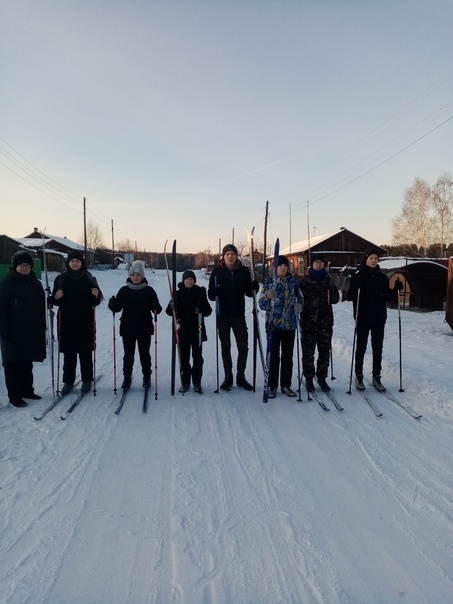 